    Antrag auf Mitgliedschaft im Sonderverein    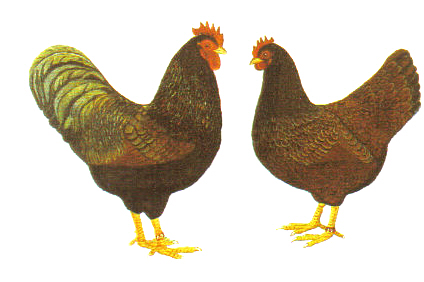     der Züchter des Barnevelder und Zwerg-     BarnevelderhuhnesAn den SV der Züchter des Barnevelder-und Zwerg-BarnevelderhuhnesBezirk ___________________________BeitrittserklärungHiermit erkläre ich meinen Beitritt zum SV der Züchter des Barnevelder- und Zwerg-Barnevelderhuhnes, Bezirk ___________________________________ zum _______________________.Name, Vorname:		___________________________________________Anschrift:            		___________________________________________Telefon/e-mail:		___________________________________________ Geburtsdatum:		___________________________________________Mitgl. im Ortsverein:	___________________________________________Ich züchte:			___________________________________________Hiermit ermächtige ich den Sonderverein, Bezirk _______________________den derzeit gültigen Jahrsmitgliedsbeitrag von meinem unten bezeichneten  Konto einzuziehen.Kontoinhaber:	__________________________________Kontonummer:	__________________________________Bank:			__________________________________BLZ:			_____________________________________________________________		____________________________(Ort, Datum)					(Unterschrift)